Сообщение о существенном факте 
о прекращении у лица права распоряжаться определенным количеством голосов, приходящихся на голосующие акции (доли), составляющие уставный капитал эмитента.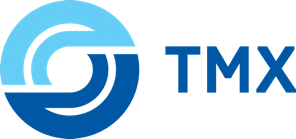 119048, Россия, Москва, ул. Ефремова, д. 10Тел.: +7 495 660 89 50Email: info@tmholding.ruwww.tmholding.ru1. Общие сведения1. Общие сведения1.1. Полное фирменное наименование эмитента акционерное общество «Трансмашхолдинг»1.2. Сокращенное фирменное наименование эмитентаАО «Трансмашхолдинг» 1.3. Место нахождения эмитента. Москва, Озерковская наб., д. 54, стр.1.1.4. ОГРН эмитента10277398932461.5. ИНН эмитента77231997901.6. Уникальный код эмитента, присвоенный регистрирующим органом35992-Н1.7. Адрес страницы в сети Интернет, используемой эмитентом для раскрытия информацииhttp://www.e-disclosure.ru/portal/company.aspx?id=4426; http://www.tmholding.ru 1.8. Дата наступления события (существенного факта), о котором составлено сообщение (если применимо)07.06.2021г.2. Содержание сообщения2. Содержание сообщения2. Содержание сообщения2. Содержание сообщения2.1 Полное фирменное наименование (для некоммерческой организации - наименование), место нахождения, ИНН (если применимо), ОГРН (если применимо) юридического лица, у которого прекращено право распоряжаться определенным количеством голосов, приходящихся на голосующие акции (доли), составляющие уставный капитал эмитента: Брейкерс Инвестментс Б.В. (The Breakers Investments B.V.), адрес: Стравинскилаан 1431, 1077ХХ, Амстердам, Нидерланды (Strawinskylaan 1431, 1077XX Amsterdam, the Netherlands), регистрационный номер: 814693192.2.2. Вид права распоряжения определенным количеством голосов, приходящихся на голосующие акции (доли), составляющие уставный капитал эмитента, которое прекращено у соответствующего лица (прямое распоряжение; косвенное распоряжение): прямое распоряжение.2.3. Признак права распоряжения определенным количеством голосов, приходящихся на голосующие акции (доли), составляющие уставный капитал эмитента, которое прекращено у соответствующего лица (самостоятельное распоряжение; совместное распоряжение с иными лицами): самостоятельное распоряжение.2.4. Основание, в силу которого у лица прекращено право распоряжаться определенным количеством голосов, приходящихся на голосующие акции (доли), составляющие уставный капитал эмитента (прекращение (снижение доли) участия в эмитенте; расторжение или прекращение по иным основаниям договора доверительного управления имуществом, договора простого товарищества, договора поручения, акционерного соглашения и (или) иного соглашения, предметом которого являлось осуществление прав, удостоверенных акциями (долями) эмитента): прекращение участия в эмитенте (прекращение владения акциями эмитента).2.5. Количество и доля голосов в процентах, приходящихся на голосующие акции (доли), составляющие уставный капитал эмитента, которым имело право распоряжаться лицо до наступления соответствующего основания: 1115215 голосов / 100%.2.6. Количество и доля голосов в процентах, приходящихся на голосующие акции (доли), составляющие уставный капитал эмитента, которым имеет право распоряжаться лицо после наступления соответствующего основания: 0 голосов / 0%.2.7. Дата наступления основания, в силу которого у лица прекращено право распоряжаться определенным количеством голосов, приходящихся на голосующие акции (доли), составляющие уставный капитал эмитента: 07.06.2021г. 2.1 Полное фирменное наименование (для некоммерческой организации - наименование), место нахождения, ИНН (если применимо), ОГРН (если применимо) юридического лица, у которого прекращено право распоряжаться определенным количеством голосов, приходящихся на голосующие акции (доли), составляющие уставный капитал эмитента: Брейкерс Инвестментс Б.В. (The Breakers Investments B.V.), адрес: Стравинскилаан 1431, 1077ХХ, Амстердам, Нидерланды (Strawinskylaan 1431, 1077XX Amsterdam, the Netherlands), регистрационный номер: 814693192.2.2. Вид права распоряжения определенным количеством голосов, приходящихся на голосующие акции (доли), составляющие уставный капитал эмитента, которое прекращено у соответствующего лица (прямое распоряжение; косвенное распоряжение): прямое распоряжение.2.3. Признак права распоряжения определенным количеством голосов, приходящихся на голосующие акции (доли), составляющие уставный капитал эмитента, которое прекращено у соответствующего лица (самостоятельное распоряжение; совместное распоряжение с иными лицами): самостоятельное распоряжение.2.4. Основание, в силу которого у лица прекращено право распоряжаться определенным количеством голосов, приходящихся на голосующие акции (доли), составляющие уставный капитал эмитента (прекращение (снижение доли) участия в эмитенте; расторжение или прекращение по иным основаниям договора доверительного управления имуществом, договора простого товарищества, договора поручения, акционерного соглашения и (или) иного соглашения, предметом которого являлось осуществление прав, удостоверенных акциями (долями) эмитента): прекращение участия в эмитенте (прекращение владения акциями эмитента).2.5. Количество и доля голосов в процентах, приходящихся на голосующие акции (доли), составляющие уставный капитал эмитента, которым имело право распоряжаться лицо до наступления соответствующего основания: 1115215 голосов / 100%.2.6. Количество и доля голосов в процентах, приходящихся на голосующие акции (доли), составляющие уставный капитал эмитента, которым имеет право распоряжаться лицо после наступления соответствующего основания: 0 голосов / 0%.2.7. Дата наступления основания, в силу которого у лица прекращено право распоряжаться определенным количеством голосов, приходящихся на голосующие акции (доли), составляющие уставный капитал эмитента: 07.06.2021г. 2.1 Полное фирменное наименование (для некоммерческой организации - наименование), место нахождения, ИНН (если применимо), ОГРН (если применимо) юридического лица, у которого прекращено право распоряжаться определенным количеством голосов, приходящихся на голосующие акции (доли), составляющие уставный капитал эмитента: Брейкерс Инвестментс Б.В. (The Breakers Investments B.V.), адрес: Стравинскилаан 1431, 1077ХХ, Амстердам, Нидерланды (Strawinskylaan 1431, 1077XX Amsterdam, the Netherlands), регистрационный номер: 814693192.2.2. Вид права распоряжения определенным количеством голосов, приходящихся на голосующие акции (доли), составляющие уставный капитал эмитента, которое прекращено у соответствующего лица (прямое распоряжение; косвенное распоряжение): прямое распоряжение.2.3. Признак права распоряжения определенным количеством голосов, приходящихся на голосующие акции (доли), составляющие уставный капитал эмитента, которое прекращено у соответствующего лица (самостоятельное распоряжение; совместное распоряжение с иными лицами): самостоятельное распоряжение.2.4. Основание, в силу которого у лица прекращено право распоряжаться определенным количеством голосов, приходящихся на голосующие акции (доли), составляющие уставный капитал эмитента (прекращение (снижение доли) участия в эмитенте; расторжение или прекращение по иным основаниям договора доверительного управления имуществом, договора простого товарищества, договора поручения, акционерного соглашения и (или) иного соглашения, предметом которого являлось осуществление прав, удостоверенных акциями (долями) эмитента): прекращение участия в эмитенте (прекращение владения акциями эмитента).2.5. Количество и доля голосов в процентах, приходящихся на голосующие акции (доли), составляющие уставный капитал эмитента, которым имело право распоряжаться лицо до наступления соответствующего основания: 1115215 голосов / 100%.2.6. Количество и доля голосов в процентах, приходящихся на голосующие акции (доли), составляющие уставный капитал эмитента, которым имеет право распоряжаться лицо после наступления соответствующего основания: 0 голосов / 0%.2.7. Дата наступления основания, в силу которого у лица прекращено право распоряжаться определенным количеством голосов, приходящихся на голосующие акции (доли), составляющие уставный капитал эмитента: 07.06.2021г. 2.1 Полное фирменное наименование (для некоммерческой организации - наименование), место нахождения, ИНН (если применимо), ОГРН (если применимо) юридического лица, у которого прекращено право распоряжаться определенным количеством голосов, приходящихся на голосующие акции (доли), составляющие уставный капитал эмитента: Брейкерс Инвестментс Б.В. (The Breakers Investments B.V.), адрес: Стравинскилаан 1431, 1077ХХ, Амстердам, Нидерланды (Strawinskylaan 1431, 1077XX Amsterdam, the Netherlands), регистрационный номер: 814693192.2.2. Вид права распоряжения определенным количеством голосов, приходящихся на голосующие акции (доли), составляющие уставный капитал эмитента, которое прекращено у соответствующего лица (прямое распоряжение; косвенное распоряжение): прямое распоряжение.2.3. Признак права распоряжения определенным количеством голосов, приходящихся на голосующие акции (доли), составляющие уставный капитал эмитента, которое прекращено у соответствующего лица (самостоятельное распоряжение; совместное распоряжение с иными лицами): самостоятельное распоряжение.2.4. Основание, в силу которого у лица прекращено право распоряжаться определенным количеством голосов, приходящихся на голосующие акции (доли), составляющие уставный капитал эмитента (прекращение (снижение доли) участия в эмитенте; расторжение или прекращение по иным основаниям договора доверительного управления имуществом, договора простого товарищества, договора поручения, акционерного соглашения и (или) иного соглашения, предметом которого являлось осуществление прав, удостоверенных акциями (долями) эмитента): прекращение участия в эмитенте (прекращение владения акциями эмитента).2.5. Количество и доля голосов в процентах, приходящихся на голосующие акции (доли), составляющие уставный капитал эмитента, которым имело право распоряжаться лицо до наступления соответствующего основания: 1115215 голосов / 100%.2.6. Количество и доля голосов в процентах, приходящихся на голосующие акции (доли), составляющие уставный капитал эмитента, которым имеет право распоряжаться лицо после наступления соответствующего основания: 0 голосов / 0%.2.7. Дата наступления основания, в силу которого у лица прекращено право распоряжаться определенным количеством голосов, приходящихся на голосующие акции (доли), составляющие уставный капитал эмитента: 07.06.2021г. 3. Подпись3. Подпись3. Подпись3. ПодписьЗаместитель генерального директора по экономике и финансам - Член Управляющей коллегии АО «Трансмашхолдинг»О.И. Домский(по доверенности № 001/21-Д от 21.01.2021г.)(подпись) М.П.О.И. Домский(по доверенности № 001/21-Д от 21.01.2021г.)